Kimberley Town Council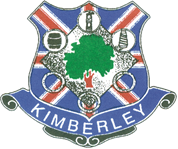 Office:Parish HallNewdigate StreetKimberleyNottinghamNG16 2NJTel: (0115) 9382733theclerk@kimberley-tc.gov.uk12th May 2022Dear CouncillorYou are hereby summoned to attend the 2022 Annual TOWN Meeting (Electors), followed by the Annual Town COUNCIL meeting on the 26th May 2022 to be held in the Parish Hall, Newdigate Street, Kimberley, Nottinghamshire. The meeting will commence at 7.00pm. The agendas for these meetings are set out below.Yours sincerely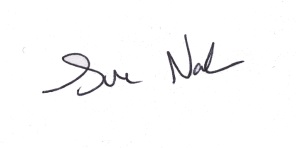 Town ClerkKimberley Town CouncilAgenda for both the Annual TOWN MeetingAnd the Annual Town COUNCIL meeting26th May, 2022(To be held in the Kimberley Parish Hall)Annual TOWN Meeting (Commencing 7.00pm)Welcome by the current Chair of the Town Council (Cllr Trevor Rood)Chairman’s report. Council year 2021/22Public questions. Members of the public are invited to make statements upon Town Council work and activities during the preceding year, and to ask questions. (Questions requiring research of Council records will be answered direct after the meeting. Statements will be noted for further consideration during future Council meetings)Conclusion of Annual TOWN meeting. Thanks to participants (PTO for Annual Town COUNCIL meeting)Annual Town COUNCIL meeting (to follow above meeting, time permitting)Election of Town Council Chairman for the Council year 2022/3Election of Town Council Vice Chairman for the Council year 2022/3Appointment of Council Committees/groupsFinance CommitteeEstate & Environment Working GroupHuman Resources Working GroupTown Council working groups (Estate & Environmental, Human Resources.)Minutes of the meeting of the Town Council 27th May,2021 (Attached)County Councillors report (If available)Borough Councillors report (If available)Correspondence list (Attached)Accounts for payment (attached)Draft Meeting dates for 2022/3 (attached)Signed		 Town Clerk